Р 2021 ф 2022 ф 20224маяИТОГОВОЕ СОЧИНЕНИЕВХОД С 9:00НАЧАЛО В 10:00ДЛИТЕЛЬНОСТЬ Зч 55м+ 1 ч 30 мЕСЛИ УЧАСТНИК ОПОЗДАЛдля участников с ОВЗ,
детей-инвалидов
и инвалидоввсе равно сможет написать сочинение: время написания сочинения не продлят;инструктаж проводить не будут;расскажут правила заполнения бланков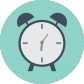 ЧТО МОЖНО ВЗЯТЬ С СОБОЙ НА ЭКЗАМЕНдокумент, удостоверяющий личность;ручка (гелевая или капиллярная) с черными чернилами;лекарства и питание (если это необходимо);специальные технические средства (для участников с ОВЗ, детей-инвалидов и инвалидов)ЧТО НЕЛЬЗЯ БРАТЬ С СОБОЙ НА ЭКЗАМЕН [средства связи;фото-, аудио- и видеоаппаратура;электронно-вычислительная техника;справочные материалы;собственные словари;заметки и другие средства хранения и передачи информации;тексты литературных произведенийНАРУШЕНИЕ ПОРЯДКА ПРОВЕДЕНИЯсоставляется
«Акт об удалении
участника»работу не будут
проверять
и оцениватьповторный допускученик получиттолько по решению
педсоветаСКОЛЬКО ДЕЙСТВУЮТ РЕЗУЛЬТАТЫ в своей образовательной организации илипо месту регистрации на экзамен; на региональных сайтах или по телефону горячей линиикак допуск к ГИА результаты действуют бессрочно; для поступления в вуз результаты действуют 4 года12декабряфевраляк	УДОСРОЧНОЕ ЗАВЕРШЕНИЕ ПО УВАЖИТЕЛЬНОЙ ПРИЧИНЕсоставляется «Акт о досрочном завершении экзамена по объективным причинам»работу не будут проверять и оценивать	7 ученик получает повторный допуск